ABSTRAKUPAYA MENINGKATKAN MOTORIK HALUS MELALUI MEWARNAI GAMBAR DENGAN MENGGUNAKAN COLOURED SAND PADA ANAK USIA 5-6 TAHUN DI RA AR-RIDHO TG.MORAWA TAHUN AJARAN 2021-2022.MARWIANI WIDIAPenelitian ini bertujuan untuk mengetahui bagaimana meningkatkan kemampuan motorik halus anak melalui mewarnai gambar dengan menggunakan coloured sand  untuk anak usia 5-6 tahun di RA Ar-Ridho. Peneletian ini merupakan penelitian tindakan kelas (PTK). Subjek penelitian ini adalah 25 anak, yang terdiri dari 9 anak perempuan dan 16 laki-laki. Teknik pengumpulan data yang digunakan dalam penelitian ini adalah observasi meningkatkan kemampuan motorik halus anak melalui mewarnai gambar dengan coloured sand. Berdasarkan hasil penelitian diketahui bahwa terdapat peningkatan dalam kemampuan motorik halus anak melalui mewarnai gambar dengan coloured sand . Hal ini diketahui rata-rata anak yang mendapat tingkat pencapaian anak berkembang sesuai harapan (BSH) dan berkembang sangat baik (BSB) pada prasiklus dengan rata-rata presentase (12%), kemudian pada Siklus 1 tingkat pencapaian anak berkembang sesuai harapan (BSH) dan berkembang sangat baik (BSB)  dengan rata-rata presentase (60%), sehingga dapat kita lihat peningkatan Pra siklus menuju Siklus I sebesar (48%). Namun pada siklus I belum berkembang dengan baik sehingga dilanjutkan ke Siklus II. Tingkat pencapaian anak berkembang sesuai harapan (BSH) dan berkembang sangat baik (BSB) Siklus II dengan rata-rata presentase 97,5%. Berdasarkan hasil penelitian disimpulkan bahwa media coloured sand dapat meningkatkan kemampuan motorik halus anak 5-6 tahun. Kata kunci : Motorik Halus, coloured Sand, Usia 5-6 tahun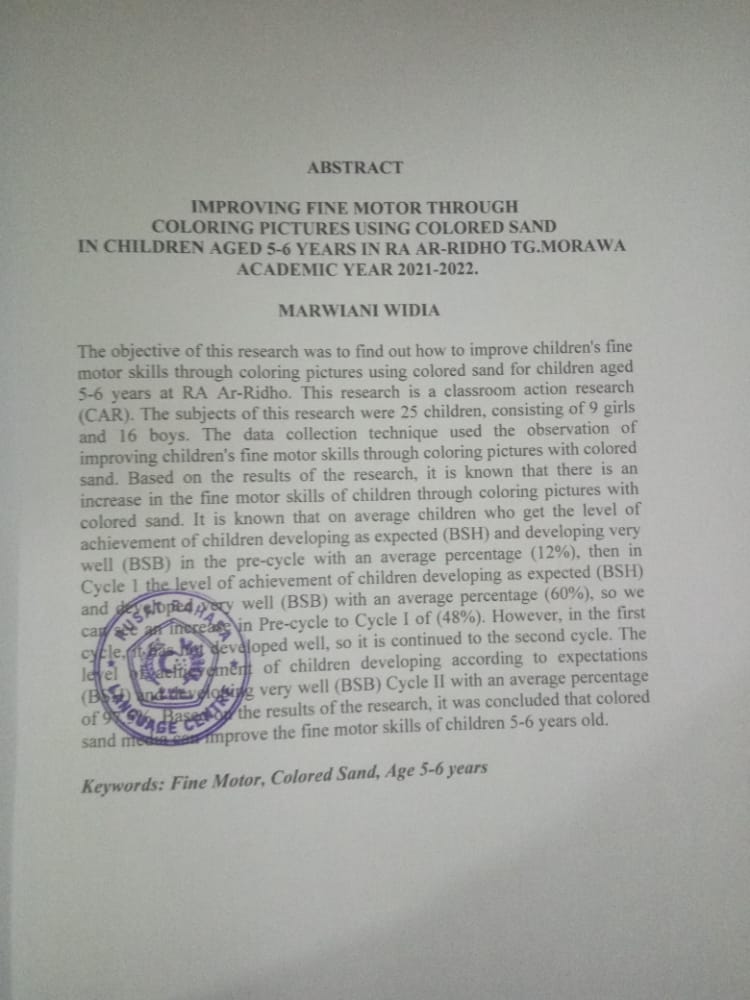 